_______________________________________________________
(наименование организации образования)Поурочный план или краткосрочный план для педагога организаций среднего образованияКонус (тема урока)Домашнее задание Sпол=2*12(10+12)=24*22=528Sпол=2*1(1+4)=10 (см2)Раздел:Раздел:Тела вращения.Тела вращения.Тела вращения.Тела вращения.Тела вращения.ФИО педагогаФИО педагогаСобченко Ольга БорисовнаСобченко Ольга БорисовнаСобченко Ольга БорисовнаСобченко Ольга БорисовнаСобченко Ольга Борисовна Дата:  Дата:  Класс: 11 Класс: 11 Количество присутствующих:  Количество присутствующих:  Количество присутствующих: Количество отсутствующих:Количество отсутствующих:Тема урокаТема урокаКонус.         урок№38Конус.         урок№38Конус.         урок№38Конус.         урок№38Конус.         урок№38 Цели обучения в соответствии 
с учебной программой Цели обучения в соответствии 
с учебной программой11.1.8 – знать определение конуса, его элементы, уметь изображать конус на плоскости. 11.3.5 – решать задачи на нахождение элементов тел вращения (цилиндра, конуса, усеченного конуса, шара).11.1.8 – знать определение конуса, его элементы, уметь изображать конус на плоскости. 11.3.5 – решать задачи на нахождение элементов тел вращения (цилиндра, конуса, усеченного конуса, шара).11.1.8 – знать определение конуса, его элементы, уметь изображать конус на плоскости. 11.3.5 – решать задачи на нахождение элементов тел вращения (цилиндра, конуса, усеченного конуса, шара).11.1.8 – знать определение конуса, его элементы, уметь изображать конус на плоскости. 11.3.5 – решать задачи на нахождение элементов тел вращения (цилиндра, конуса, усеченного конуса, шара).11.1.8 – знать определение конуса, его элементы, уметь изображать конус на плоскости. 11.3.5 – решать задачи на нахождение элементов тел вращения (цилиндра, конуса, усеченного конуса, шара).Цели урокаЦели урокаУчащиеся будут: – знать определение конуса, его элементов; – уметь изображать конус на плоскости;– решать задачи на нахождение элементов конусаУчащиеся будут: – знать определение конуса, его элементов; – уметь изображать конус на плоскости;– решать задачи на нахождение элементов конусаУчащиеся будут: – знать определение конуса, его элементов; – уметь изображать конус на плоскости;– решать задачи на нахождение элементов конусаУчащиеся будут: – знать определение конуса, его элементов; – уметь изображать конус на плоскости;– решать задачи на нахождение элементов конусаУчащиеся будут: – знать определение конуса, его элементов; – уметь изображать конус на плоскости;– решать задачи на нахождение элементов конусаХод урокаХод урокаХод урокаХод урокаХод урокаХод урокаХод урокаЭтап урока/ ВремяДействия педагогаДействия педагогаДействия ученикаОцениваниеОцениваниеРесурсыНачало урока8  минСоздание положительного настроя на продуктивную работу Дорогие, ребята! Пусть этот урок принесет нам радость общения и наполнит души прекрасными чувствами. Эпиграфом нашего урока будут слова А.С. Пушкина «Вдохновение нужно в геометрии, как и в поэзии”.Проверка домашнего задания Проверяют по ключу ответов Актуализация знаний Тест по теме: «Цилиндр. Площадь его поверхности»Создание положительного настроя на продуктивную работу Дорогие, ребята! Пусть этот урок принесет нам радость общения и наполнит души прекрасными чувствами. Эпиграфом нашего урока будут слова А.С. Пушкина «Вдохновение нужно в геометрии, как и в поэзии”.Проверка домашнего задания Проверяют по ключу ответов Актуализация знаний Тест по теме: «Цилиндр. Площадь его поверхности»Настраиваются на положительный настрой урокау доски разбор заданий вызвавшие затрудненияучаствуют в работе по повторениюработают по презентации индивидуальноподсчет баллов за д/з и тестНаблюдение, комментарий учителяСамооценивание Правильное решение д/з 2бСамопроверка каждый правильный ответ 1б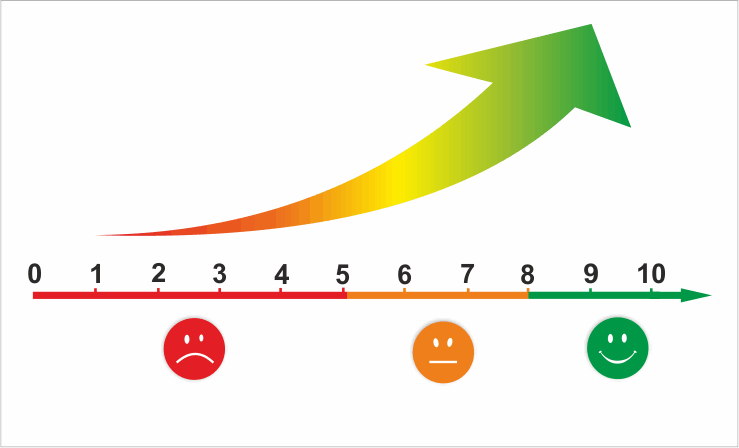 Наблюдение, комментарий учителяСамооценивание Правильное решение д/з 2бСамопроверка каждый правильный ответ 1бСлайд№1,2Слайд№3Слайд№4-13Середина урока10 мин1 мин6 мин7 мин4 минИзучение нового материалаТема урока состоит из слова, которое зашифровано с помощью ребусов. Разгадайте его.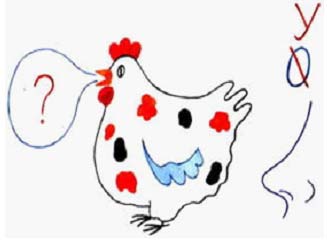 Как вы думаете, какую тему мы будем разбирать?- Какие цели мы поставим на уроке?Из предложенных геометрических фигур выбрать конус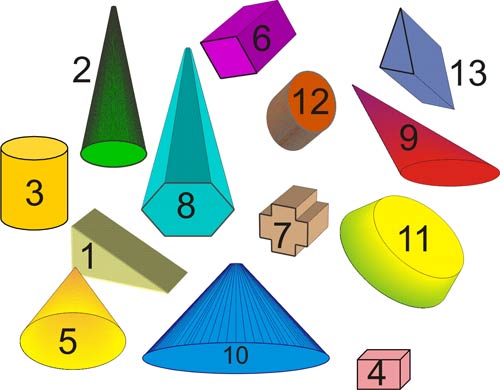 Показ модели конусаРебята, как вы думаете какая связь между картиной Шишкина «Корабельная роща» и вот этим телом? (Демонстрируется модель конуса). 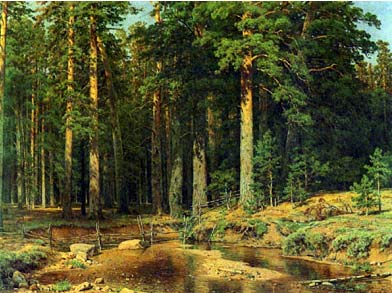 Оказывается, самая непосредственная. На картине изображены сосны, а модель, которую я держу, называется конусом, что в переводе с греческого означает «сосновая шишка». 
Вам знакомо понятие конуса, но сегодня мы должны дать строгое математическое определение данному телу, затем рассмотреть его свойства.	Вводится понятие конической поверхности, образующих коническое поверхности.Определение конуса: Тело, ограниченное коническое поверхностью и кругом с границей называется конусом. (рис.1)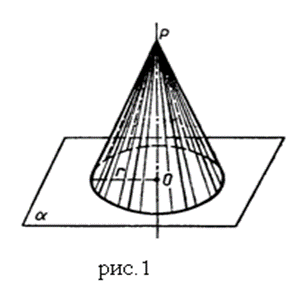 Коническая поверхность называется боковой поверхностью конуса. Примером конической поверхности может служить торгово-развлекательный комплекс «Хан-Шатыр» в городе Нур-Султане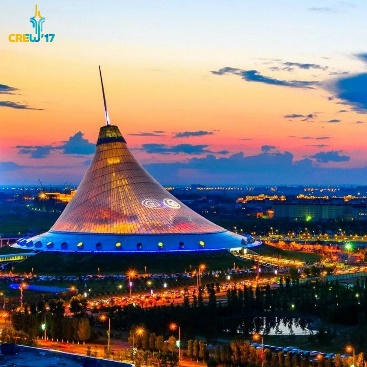 Построить конус в тетради.Работа по учебнику    какое определение конуса дают авторы учебникарассмотреть сечение конуса различными плоскостями.Сечение конуса плоскостью, приходящий через его ось называется осевым сечением (рис.4).  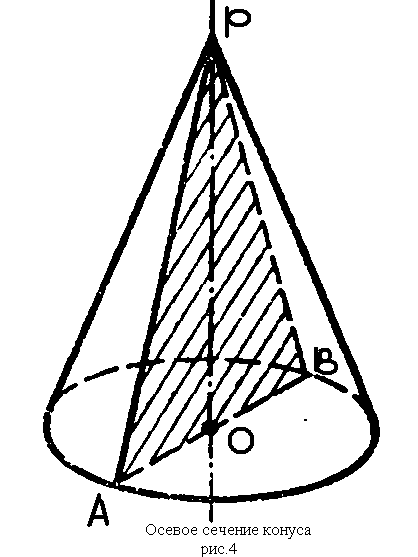 Тогда сечение представляет равнобедренный треугольник, основание которого диаметр основания конуса, а боковые стороны, образующие конуса Δ РАВ – равнобедренный РА=РВ=lАВ=2R, РО=h         l =  Если  секущая плоскость перпендикулярна к оси ОР конуса, то сечение представляет собой круг с центром О, расположенным на оси конуса.(рис.5) 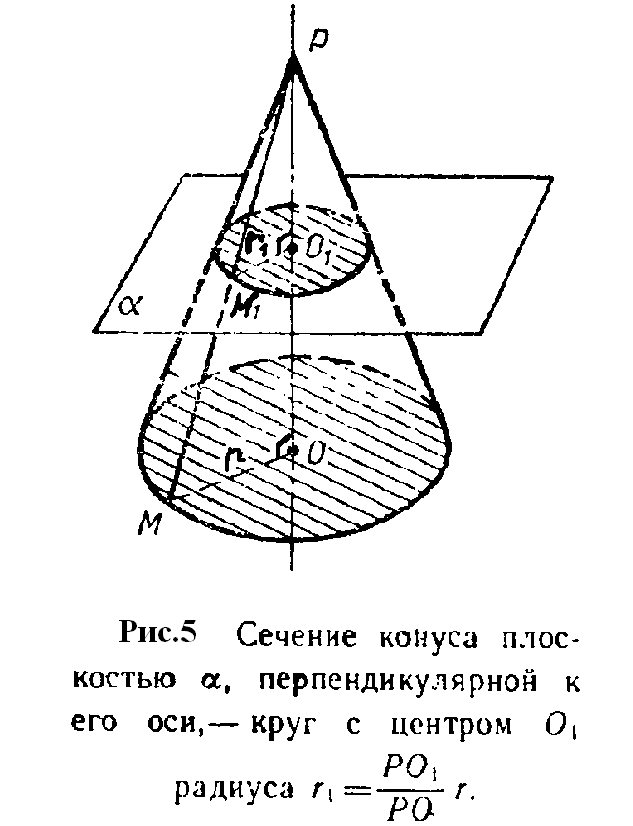 Физкультминутка (Упражнения для глаз) 1минПочти 90℅всей информации человек воспринимает глазами. Если устают глаза, снижается наше внимание и активность. Давайте перед следующим заданием дадим отдых глазам и себе.1. Закройте глаза на несколько секунд, сильно напрягая глазные мышцы, затем раскройте их, расслабив мышцы. Повторите 3-4 раза.3. Медленно наклоняйте голову: вперед – влево – вправо - назад.Повторите 3-4 раза. Закрепление знаний Работа с классом.1. Если образующая конуса равна 29 см, а радиус основания 21 см, то высота конуса равнаa) 50 см  b) 8 см   c) 10 см   d) 20 см2. Высота конуса равна 12, образующая равна 13. Найдите радиус его основания и площадь основания.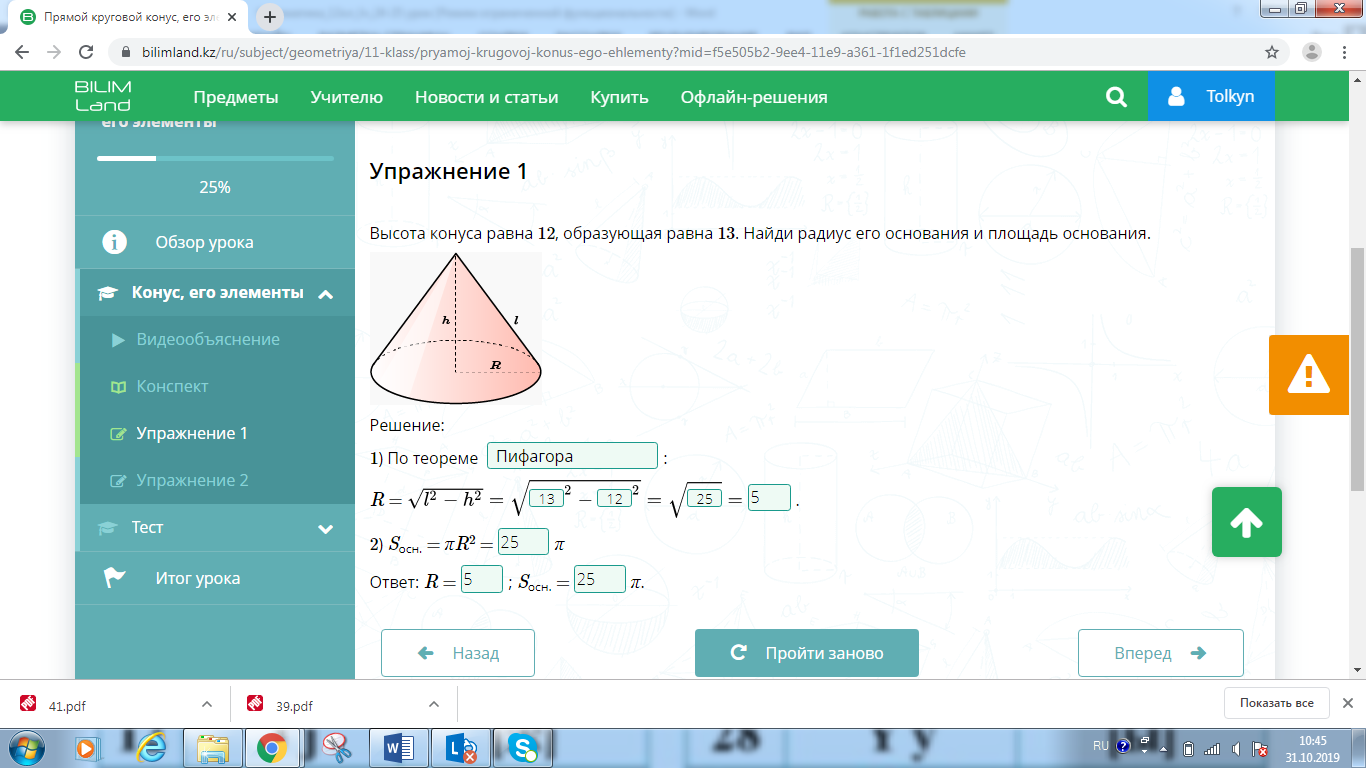 Решение:1) По теореме Пифагора:2) Ответ:   3. Длина окружности основания равна  образующая – 17. Найдите высоту конуса.Решение:1) 2) По теореме Пифагора Ответ:  Парная работа.1. Подпишите элементы конуса, дайте им определения: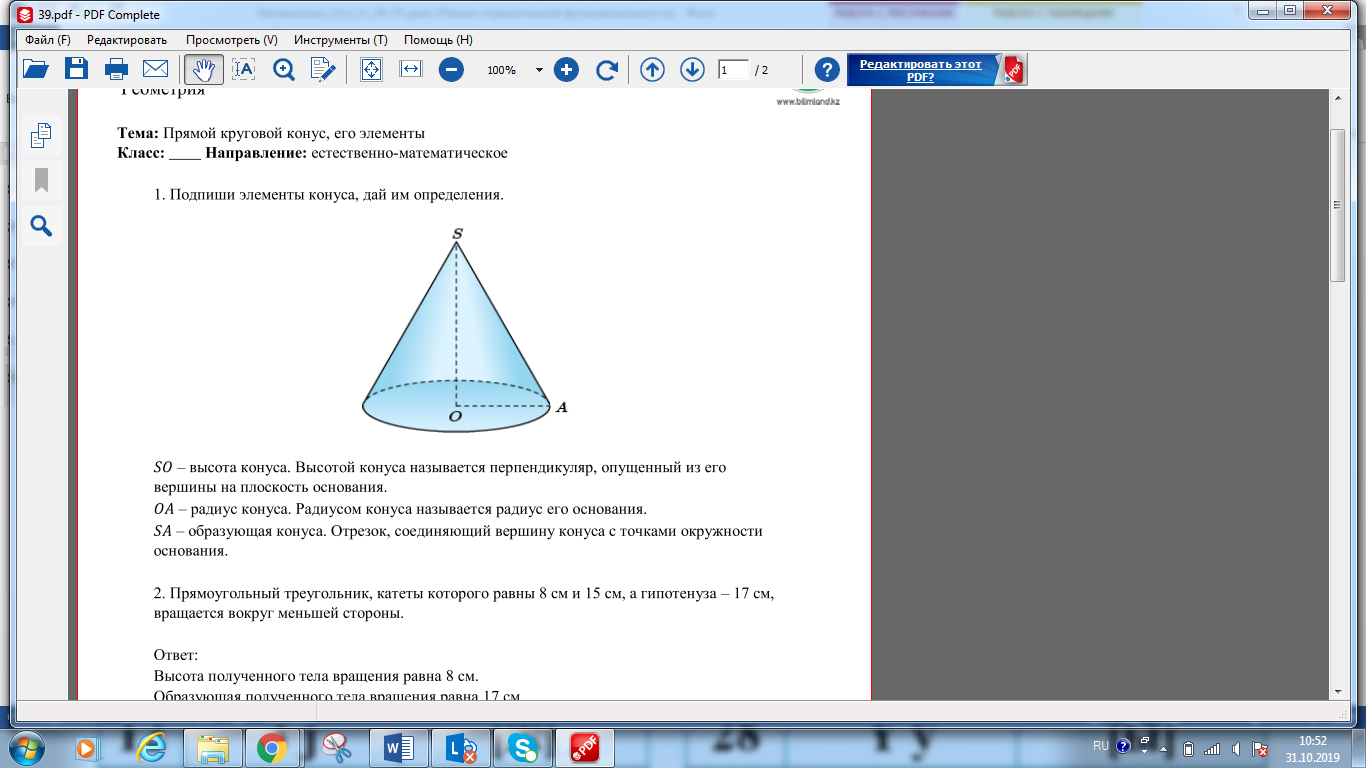 SO – OA – SA – 2. H - ?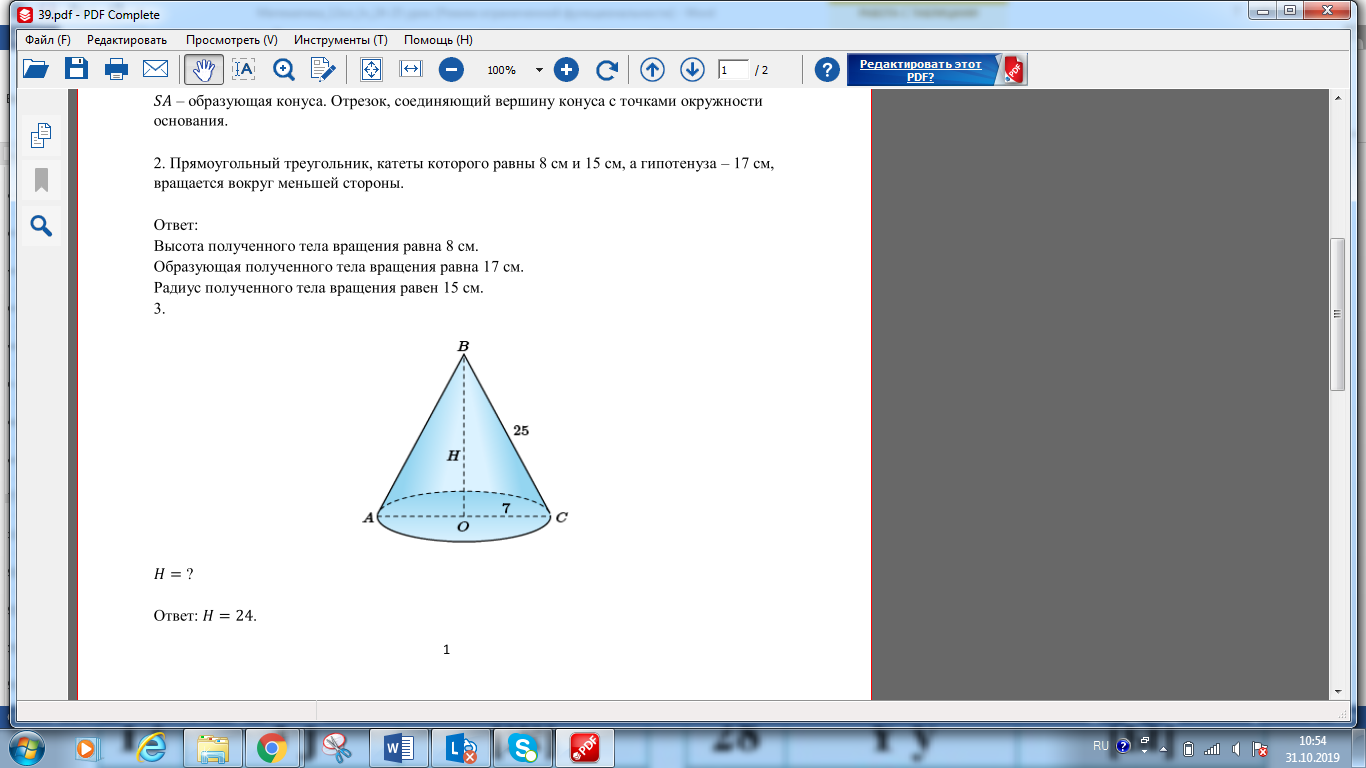 3. H - ? R - ?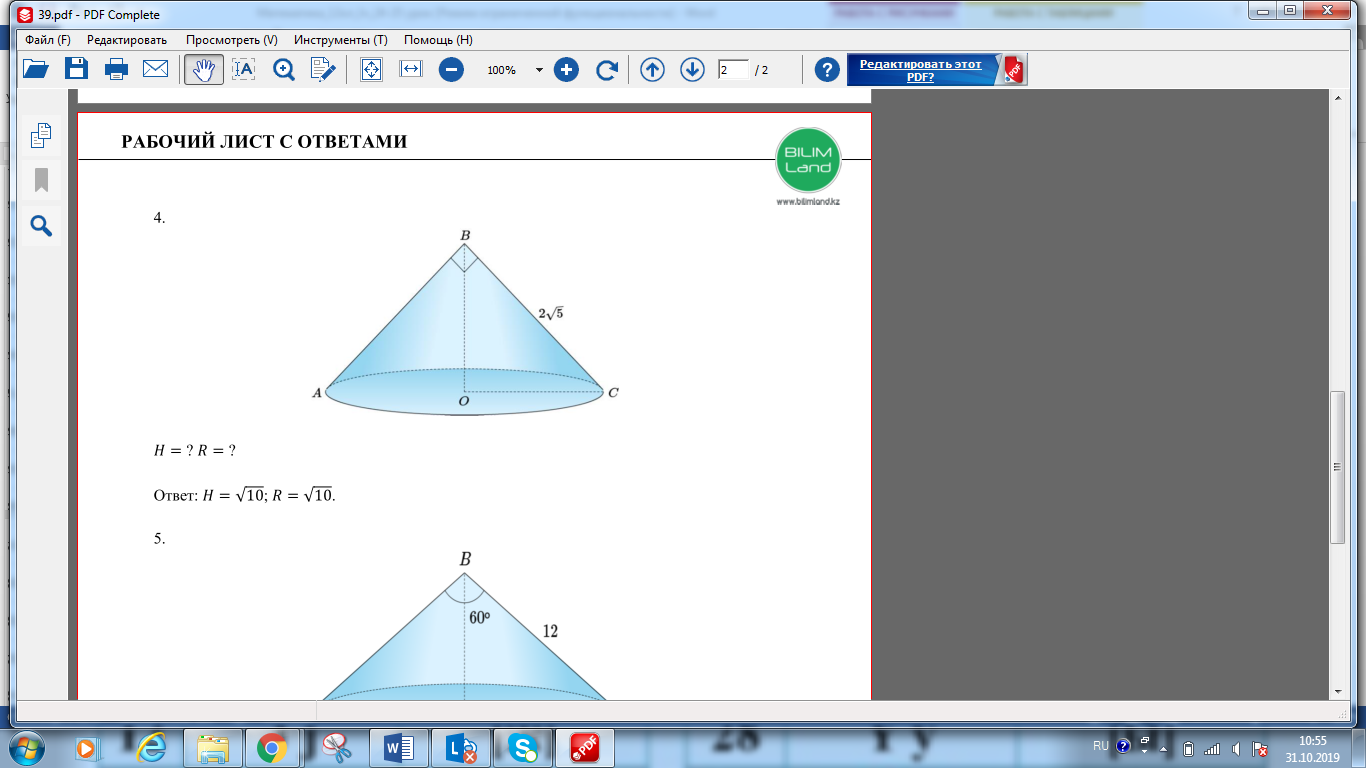 4. Прямоугольный треугольник, катеты которого равны 8см и 15см, а гипотенуза – 17см, вращается вокруг меньшей стороныИндивидуальная работа 1. Из предложенных геометрических фигур выберите конус: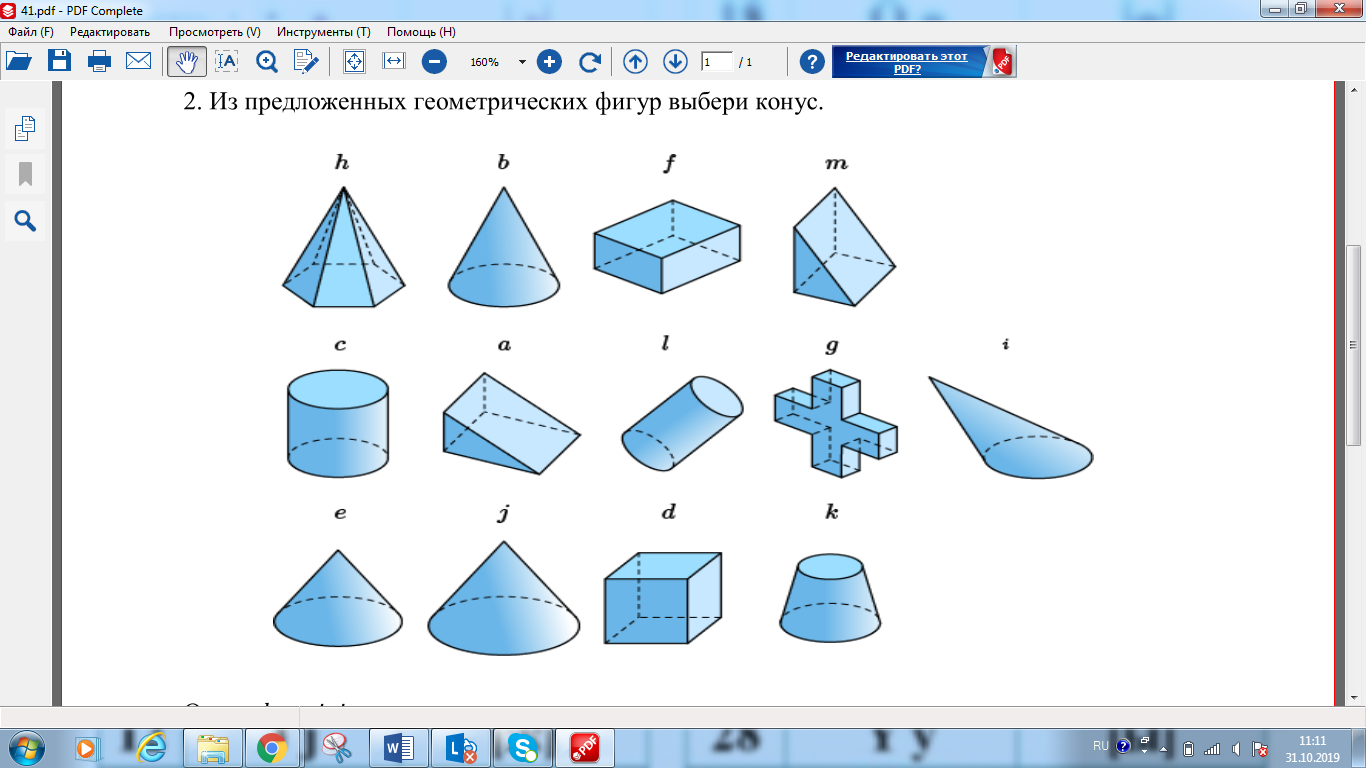 2.Радиус основания конуса 3м, высота 4м. Найдите образующую.Изучение нового материалаТема урока состоит из слова, которое зашифровано с помощью ребусов. Разгадайте его.Как вы думаете, какую тему мы будем разбирать?- Какие цели мы поставим на уроке?Из предложенных геометрических фигур выбрать конусПоказ модели конусаРебята, как вы думаете какая связь между картиной Шишкина «Корабельная роща» и вот этим телом? (Демонстрируется модель конуса). Оказывается, самая непосредственная. На картине изображены сосны, а модель, которую я держу, называется конусом, что в переводе с греческого означает «сосновая шишка». 
Вам знакомо понятие конуса, но сегодня мы должны дать строгое математическое определение данному телу, затем рассмотреть его свойства.	Вводится понятие конической поверхности, образующих коническое поверхности.Определение конуса: Тело, ограниченное коническое поверхностью и кругом с границей называется конусом. (рис.1)Коническая поверхность называется боковой поверхностью конуса. Примером конической поверхности может служить торгово-развлекательный комплекс «Хан-Шатыр» в городе Нур-СултанеПостроить конус в тетради.Работа по учебнику    какое определение конуса дают авторы учебникарассмотреть сечение конуса различными плоскостями.Сечение конуса плоскостью, приходящий через его ось называется осевым сечением (рис.4).  Тогда сечение представляет равнобедренный треугольник, основание которого диаметр основания конуса, а боковые стороны, образующие конуса Δ РАВ – равнобедренный РА=РВ=lАВ=2R, РО=h         l =  Если  секущая плоскость перпендикулярна к оси ОР конуса, то сечение представляет собой круг с центром О, расположенным на оси конуса.(рис.5) Физкультминутка (Упражнения для глаз) 1минПочти 90℅всей информации человек воспринимает глазами. Если устают глаза, снижается наше внимание и активность. Давайте перед следующим заданием дадим отдых глазам и себе.1. Закройте глаза на несколько секунд, сильно напрягая глазные мышцы, затем раскройте их, расслабив мышцы. Повторите 3-4 раза.3. Медленно наклоняйте голову: вперед – влево – вправо - назад.Повторите 3-4 раза. Закрепление знаний Работа с классом.1. Если образующая конуса равна 29 см, а радиус основания 21 см, то высота конуса равнаa) 50 см  b) 8 см   c) 10 см   d) 20 см2. Высота конуса равна 12, образующая равна 13. Найдите радиус его основания и площадь основания.Решение:1) По теореме Пифагора:2) Ответ:   3. Длина окружности основания равна  образующая – 17. Найдите высоту конуса.Решение:1) 2) По теореме Пифагора Ответ:  Парная работа.1. Подпишите элементы конуса, дайте им определения:SO – OA – SA – 2. H - ?3. H - ? R - ?4. Прямоугольный треугольник, катеты которого равны 8см и 15см, а гипотенуза – 17см, вращается вокруг меньшей стороныИндивидуальная работа 1. Из предложенных геометрических фигур выберите конус:2.Радиус основания конуса 3м, высота 4м. Найдите образующую.Отгадывают ребус, устно отвечают на вопросы учителя формулируют тему и цели урока, осмысливают поставленную цель Определяют из данных фигур геометрическую фигуру конусВысказывают свое мнение Ученики участвуют в работе разбирают с учителем основные понятия, выполняют чертежи в тетрадиПостроение конусаНаходят определение конуса в предложенных учебниках Делают записи в тетрадьВыполняют упражнения для глазСовместно с учителем разбираю задачи выполняют Выполняю у доски с подробными комментариямиУчащиеся участвуют в разборе задач, оформляют решение в своих тетрадях. Сравнивают свои решения с записями на доске.Деление на пары по геометрическим фигурам цилиндр и конус Учащиеся выполняют задания в парах, обсуждают решение, консультируют друг друга. После выполнения заданий осуществляется взаимопроверка между парами учащихся.Проверка по готовым ответамРаботают самостоятельно Наблюдение, словесное одобрение учителяАплодисменты 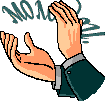 Похвала учителяКомментарии учителяНаблюдение и оказывает поддержку ученикам по мере необходимостиСловесное одобрение учителя слова могут быть таковыми:«замечательно, так держать, ты меня очень обрадовал, с каждым разом у тебя получается все лучше, прекрасное начало» Взаимооценивание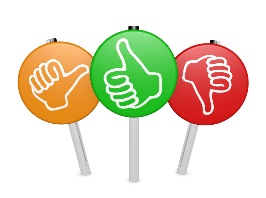 Дескриптор - рассматривают треугольник-применяют т. Пифагора- находят высотуДескриптор:- определяют вид треугольника в осевой сечении-определяют вид треугольника ОВС-составляют уравнения применяя т. Пифагора-находят высоту и радиусНаблюдение учителяСамооценивание 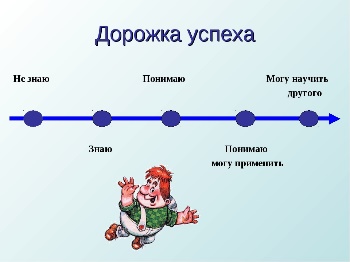  Наблюдение, словесное одобрение учителяАплодисменты Похвала учителяКомментарии учителяНаблюдение и оказывает поддержку ученикам по мере необходимостиСловесное одобрение учителя слова могут быть таковыми:«замечательно, так держать, ты меня очень обрадовал, с каждым разом у тебя получается все лучше, прекрасное начало» ВзаимооцениваниеДескриптор - рассматривают треугольник-применяют т. Пифагора- находят высотуДескриптор:- определяют вид треугольника в осевой сечении-определяют вид треугольника ОВС-составляют уравнения применяя т. Пифагора-находят высоту и радиусНаблюдение учителяСамооценивание Слайд№14,15Слайд№16Модель конуса Слайд№17Слайд№18Слайд№19,20Учебники Геометрии 11кл любого автораСлайд№21-24Слайд№25-27Слайд№28,29Геометрические фигуры цилиндр и конусСлайд№30,31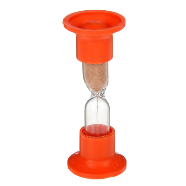 Тайм-менеджментСлайд№32,33Тайм-менеджмент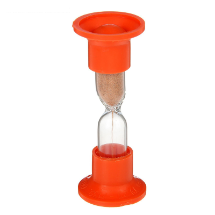 Конец урока4 минИтог урока1.Какая фигура получается в сечении конуса плоскостью, проходящей через ось конуса. (равнобедренный треугольник) 2.Как профильтровать раствор, используя промокательную бумагу? (Нужно сделать воронку в форме конуса и профильтровать) 3.Какими предметами в форме конуса и цилиндра пользуется портной в работе? (Напёрсток, катушка)Домашнее задание подготовить презентацию «Конусы в нашей жизни». №329 (а) с.102 ответить на вопросыРефлексияhttps://www.okulyk.kz/geometrija/#11-class электронный учебникИтог урока1.Какая фигура получается в сечении конуса плоскостью, проходящей через ось конуса. (равнобедренный треугольник) 2.Как профильтровать раствор, используя промокательную бумагу? (Нужно сделать воронку в форме конуса и профильтровать) 3.Какими предметами в форме конуса и цилиндра пользуется портной в работе? (Напёрсток, катушка)Домашнее задание подготовить презентацию «Конусы в нашей жизни». №329 (а) с.102 ответить на вопросыРефлексияhttps://www.okulyk.kz/geometrija/#11-class электронный учебникОтвечают на вопросы показывают усвоение материалаЗнакомятся с инструкцией по выполнению д/зПроводят рефлексию по уроку записывают мненияОбратная связь учителя выставление баллов в э/жОбратная связь учителя выставление баллов в э/жУчебник Геометрия 11кл ЕМН Г.Н. Солтан. А.Е. Солтан и др. 2020г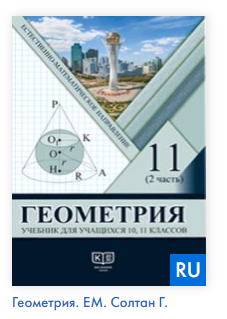 Слайд№34,35